Предмет11Аобществознание§ 8 читать, выполнить задание 5 стр. 91, заполнить в тетради таблицуалгебрапосмотреть видеоролики по теме «Производная», с. 225 п. 44 прочитать, выучить определение производной, выполнить задания для подготовки к ЕГЭhttps://www.youtube.com/watch?v=w4Bl7NnMMMohttps://www.youtube.com/watch?v=BQWxbS0zV-IМатематика (база)https://mathb-ege.sdamgia.ru/test?id=12028867Математика (профиль) https://math-ege.sdamgia.ru/test?id=41743387Английский язык (Васильва)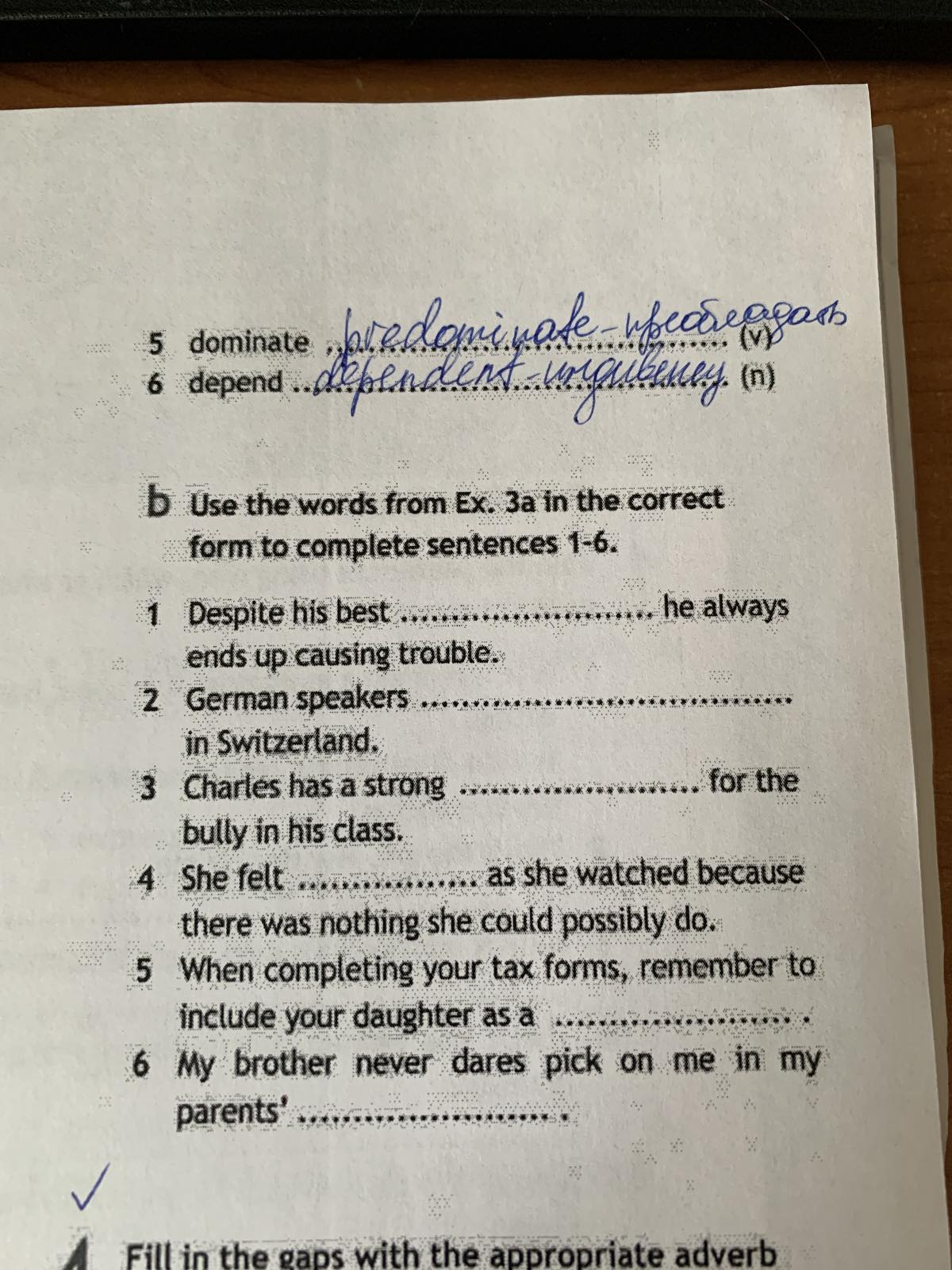 карточка, упр 3(а, b) с пояснением